IntroductionPurposeThe aim of this document is to outline the project plan. It will detail the gaols and scope, any organisations involved, the schedule and budget, risk and delivery management and quality assurance.ScopeThis manual provides details of the project plan for the Automatic licence plate recognition project.Intended AudienceThis document is intended for those who wish to know the plan of the automatic licence plate recognition project.OverviewThe motivation for this project is to create a viable alternative to car park management companies. The aim is to create a solution that is more attractive to these companies that wish to save time and revenue by speeding up the process of recognising vehicle licence plates. This will allow car park attendants to process more vehicles per hour than previously by manually entering the licence plate number.The project that will be delivered will be a new product different from the conventional method of car park management. The project should take from the beginning of October 2013 to the 28th April 2014.Goals and ScopeGoals	The main high priority goals of this project are as follows:Create an Android application that can recognise licence platesCreate an online database that can store different car parks and vehicles associated with those car parks and car park attendantsAllow the app to download the database table specific to the car parks neededHave a detection rate of at least 7 out of every 10 scansCreate a solution that companies will find attractive and that may speed up operationsCreate a web based interface that allows the creation, reading, updating and deletion of car parks and vehiclesCreate a website that advertises the capabilities of the systemDeliver the project either on time or earlyTo have the documentation detailed and accurate so that the system may be ported to a different platform (for example; iOS or Windows Phone).Complete substantial unit testingAdditional lower priority goals that may be met on completion of the main goals:Attractive user interfaceBuilt in tips to enhance the accuracy of the scanA fully fledged web user interface that is easy to use and contains additional help and frequently asked questions sectionsScopeIncludedBelow is the list of deliverable and a description and delivery date of each:ExcludedThis project will exclude the following features:Users will not be formally trained to use this systemThe system will not automatically detect a vehicle entering the view of the cameraThe system will not offer an unlimited allowance of database entriesThis will be subject to the allowances of the cloud storage platformScheduleTimeline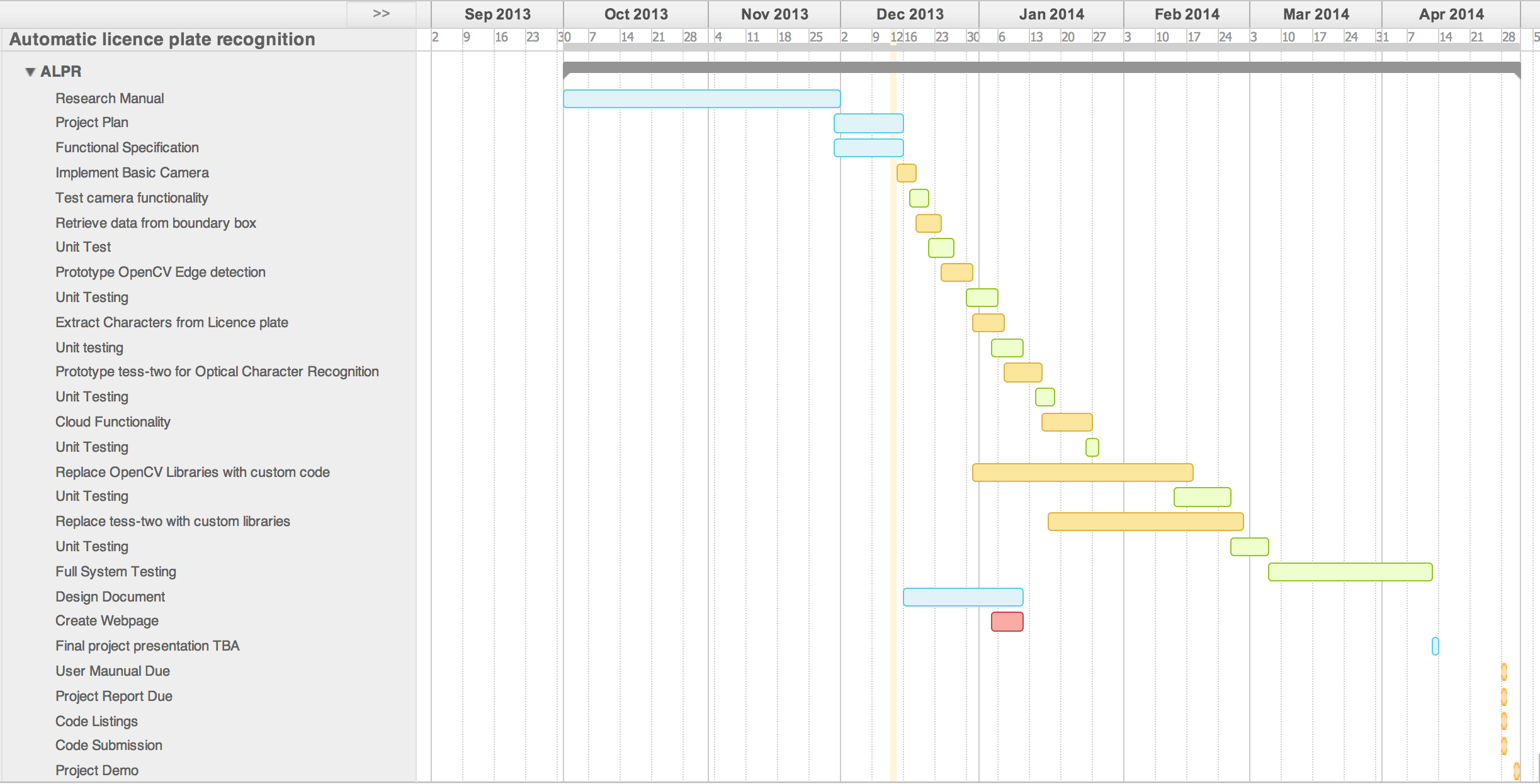 Description of TasksImplement Basic CameraIn this phase the skeleton application is created that captures and stores an image retrieved from the camera. This is performed on the android deviceRetrieve data from boundary boxHere, a boundary box is drawn on screen for the user to align the licence plate within this box to ensure accurate detectionPrototype OpenCV Edge DetectionOpenCV libraries are implemented to allow the app to function (edge detection and noise filtering) while the custom code is being written.Extract characters from licence plateImplement the algorithm to extract the characters from the licence platePrototype tess-two for optical character recognitionUse the tess-two library to prototype the optical character recognition.Cloud FunctionalityImplement the cloud functionality to allow the retrieval and storage of vehicle registration plate numbers.Replace OpenCV with custom codeImplement the code from the OpenCV libraries tailored to the app.Replace tess-two with custom codeImplement the code from the tess-two library tailored to the app.DeliverableDateDescriptionResearch Manual22nd November 2013A document containing the research relevant to the projectProject Plan13th November 2013A description of the project planFunctional Specification13th November 2013Description of the behaviour of the systemDesign Manual10th January 2014 Detailed description of the design of the project, its functionality and its classesUser Manual28th April 2014A manual that describes how the system works for usersProject Report28th April 2014A report on the project; what was implemented, what wasn’t; what would be different next time.Code Listings28th April 2014A listing and description of the project’s code.DeliverableDateResearch Manual22nd November 2013Project Plan13th December 2013Functional Specification13th December 2013Design Manual10th January 2014 Web Page10th January 2014First project presentation24th January 2014Final project presentationTBAIndustery DemoTBAUser Manual28th April 2014Project Report28th April 2014Code Listings28th April 2014Project Code Submission28th April 2014Project Demo30th April 2014